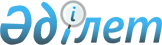 Мал шаруашылығы өнімінің жекелеген түрлерi бойынша анықтауды бастау туралы
					
			Күшін жойған
			
			
		
					Қазақстан Республикасы Үкіметінің 2000 жылғы 15 наурыздағы N 399 Қаулысы. Күші жойылды - Қазақстан Республикасы Үкіметінің 2008 жылғы 20 ақпандағы N 171 Қаулысымен



      


Күші жойылды - Қазақстан Республикасы Үкіметінің 2008.02.20. 


 N 171 


 Қаулысымен.



      1998 жылдың 28 желтоқсанындағы "Тауарлар импорты жағдайында iшкi рынокты қорғау шаралары туралы" Қазақстан Республикасының Заңына сәйкес және мал шаруашылығы өнiмiнiң iшкi рыноктағы бәсекелестiк шарттарының бұзылуын болдырмау мақсатында Қазақстан Республикасының Yкiметi ҚАУЛЫ ЕТЕДI: 



      1. Қазақстан Республикасының Энергетика, индустрия және сауда министрлiгiнiң Антидемпингтiк бақылау жөнiндегi комитетi Қазақстан Республикасының аумағына, ұқсас немесе тiкелей бәсекелесетiн тауарлар импорты кезiнде отандық өндiрушiлерге келтiрiлген шығын немесе келтiрiлуi мүмкiн шығын мөлшерiн анықтау үшiн, қосымшаға сәйкес тауарларға қатысты анықтауды бастасын. 



      2. Қазақстан Республикасының Энергетика, индустрия және сауда министрлiгiнiң Антидемпингтiк бақылау жөнiндегi комитетi Қазақстан Республикасының Сыртқы iстер министрлiгімен бiрлесiп бiр ай мерзімде Тәуелсiз Мемлекеттер Достастығының Атқарушы комитетiн, Беларусь Республикасының, Қазақстан Республикасының, Қырғыз Республикасының, Ресей Федерациясының және Тәжiкстан Республикасының Интеграциялық комитетiн және Қазақстан Республикасының, Қырғыз Республикасының, Тәжiкстан Республикасының және Өзбекстан Республикасының Орталық Азия Экономикалық Қауымдастығы Мемлекетаралық Кеңесінің Атқарушы комитетiн қорғау шараларын қолдану мүмкiндiгi мақсатында қосымшада көрсетiлген тауарларға қатысты анықтауды бастайтын шешiм туралы хабарласын. 



      3. Қазақстан Республикасының Энергетика, индустрия және сауда министрлiгi анықтау рәсiмi аяқталғанға дейiн заңдарда белгiленген тәртiпте қосымшада көрсетiлген тауарлар импортын лицензиялауды жүзеге асырсын.



      4. Осы қаулы жарияланған күнінен бастап күшiне енедi.

      

Қазақстан Республикасының




      Премьер-Министрі


Қазақстан Республикасының



Үкiметiнiң



2000 жылғы 15 наурыздағы



N 399 қаулысына



қосымша

        Анықтау рәсiмін жүргiзуге негiз болған тауарлардың



                            ТIЗБЕСI

-------------------------------------------------------------------



              Тауар атауы               !         СЭҚ ТН коды



-------------------------------------------------------------------



Ет және жас, мұздатылған                                     020711



немесе тоңазытылған Gallus                                   020712 



domesticus [үйтауығы]                                        020713



түрiндегi үй құсынан жасалған,                               020714



ұқсатылған тағамдық азық-түлiк

Шұжықтар және еттен,                                         160100



ұқсатылған ет-тағамдық азық-



түлiктен немесе қаннан



жасалған соған ұқсас өнiмдер;



олардың негiзiнде әзiрленген



дайын азықтық тағамдар

Еттен, ұқсатылған ет-тағамдық                                160250



азық-түлiктен немесе қаннан



жасалған басқа дайын немесе



консервiленген өнiмдер

					© 2012. Қазақстан Республикасы Әділет министрлігінің «Қазақстан Республикасының Заңнама және құқықтық ақпарат институты» ШЖҚ РМК
				